PENGARUH FLUKTUASI HARGA TERHADAP PENDAPATAN PEDAGANG SAYURMAYUR DI PASARTRADISIONALKOTA MEDAN(STUDI  KASUS  PASAR KEMIRIDI KOTA MEDAN)SKRIPSIOLEH :MUHAMMAD ZAKARIA ZEBUANIM :174114070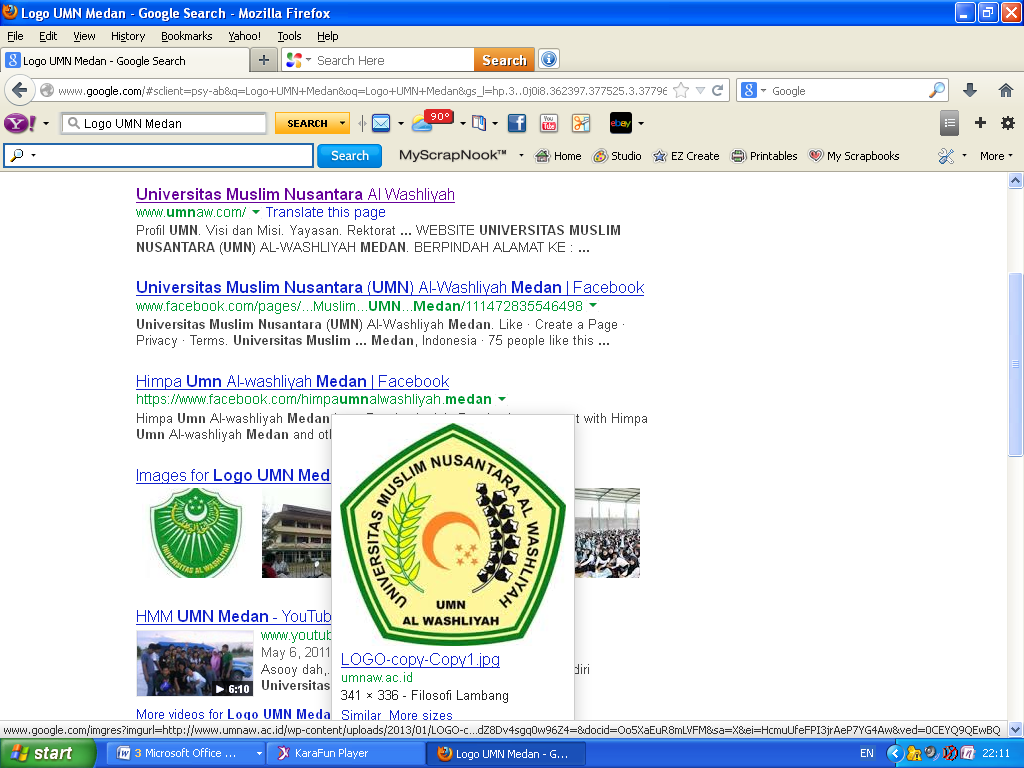 PROGRAM STUDI AGRIBISNISFAKULTAS PERTANIANUNIVERSITAS MUSLIM NUSANTARA AL WASHLIYAHMEDAN2021PENGARUH FLUKTUASI HARGA TERHADAP PENDAPATANPEDAGANG SAYURMAYUR DI PASARTRADISIONALKOTA MEDAN(STUDI  KASUS  PASAR KEMIRI DI KOTA MEDAN)SKRIPSIOLEH :MUHAMMAD ZAKARIA ZEBUANIM :174114070SkripsiIniDiajukanSebagai Salah SatuSyaratUntukMendapatkanGelarSarjanaPertanian Di JurusanAgribisnisFakultasPertanianUniversitas Muslim Nusantara Al Washliyah MedanPembimbingSri Wahyuni, S.Si, M.SiKetua Program StudiAgribisnisDr.LeniHandayani, S.P,M.Si.